Video No. P 1602Please Mail 10 solo photos of you child for this video(High Resolution : Minimum 800 x 800 pixel)Please rename your photograph with the name of Slide 1Send your photograph by E-mailVideo Music : Same As or If any choice please send me Youtub Link by mail and Mention in form also.Link : 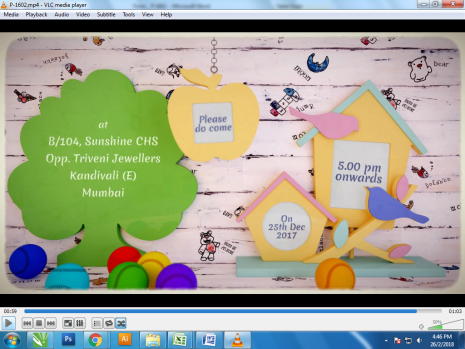 Slide : lastPlease do comeVenueTimeDate